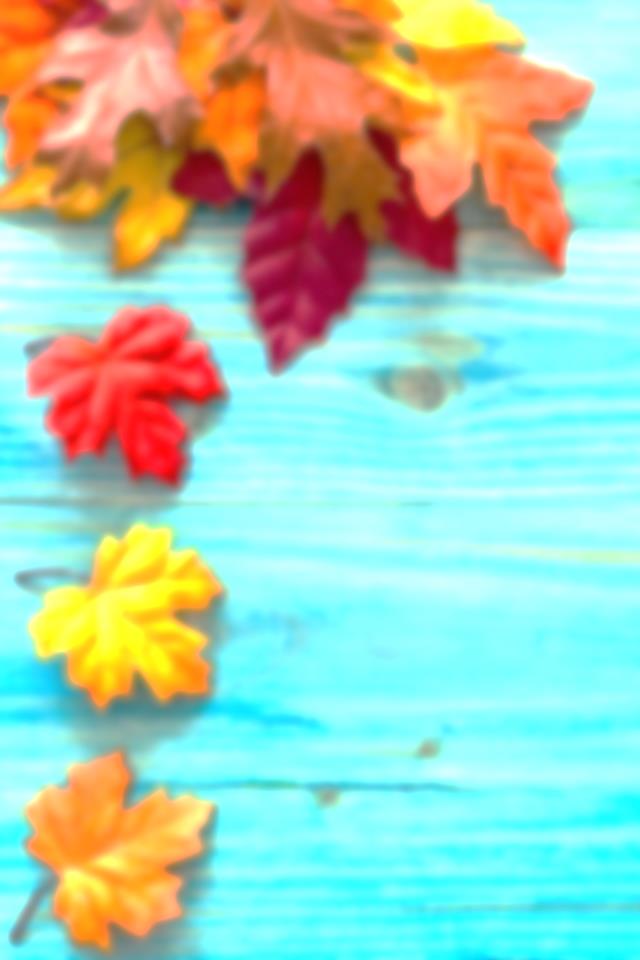 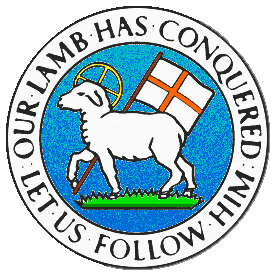 CHILDREN BROCHUREMORAVIAN CHURCH – BARBADOS CONFERENCEProvincial Theme: Advance the Kingdom: S.H.I.F.T.S. – Seek & SubmitH. – Hear & HeedI. – Imagine & InsightF. – Focus & FunctionT. – Totally TransformedAge: 7 yrs. & UnderS.H.I.F.T. April 4Scripture: Matthew 5:6 "Blessed are those who hunger and thirst for righteousness, For they shall be filled.” (NKJV)Message: Have you ever been so very thirsty and there is nothing near to you to drink? As time went on, you became more and more thirsty, your throat and mouth become drier and drier and you feel hotter and hotter. Or, you were very hungry and with nothing to eat, you grew more and more hungry. You were so hungry and thirsty that anything would be good to eat or drink. If you do not like to drink water, you would be longing for a tall glass of water. If you do not like bread, you would be happy to see a cheese or tuna sandwich.It is the same feeling when we hunger and thirst for righteousness, when we hunger and thirst after the things of God. We must hunger and thirst to be like Jesus Christ, to live for Him, to serve Him, to grow more and more with Him. It is to have a deep longing to see more, to know more, to do more for the Lord. We are told to seek and search for the Lord for we will be filled. To be filled with and by the Lord is a good thing for we will never be hungry and thirsty again, especially if we keep filling ourselves with Him every day of our lives. Activity: 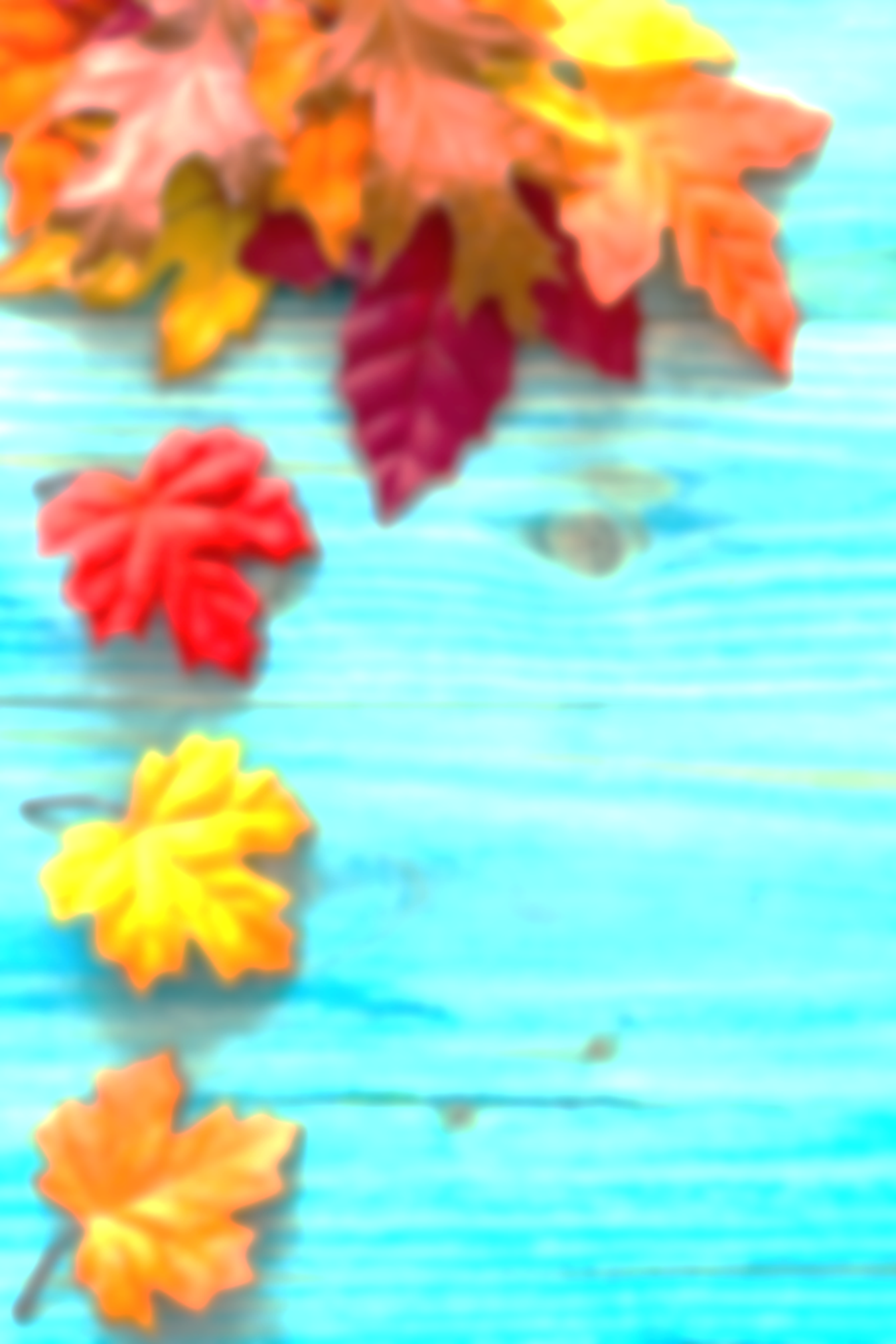 (Answers from last week)Jesus knowsJesus caresJesus lovesJesus seesJesus understandsJesus savesJesus coversJesus leadsJesus protectsJesus keepsJesus is the ANSWERWe must hunger and thirst for:Write YES or NO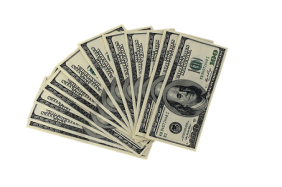 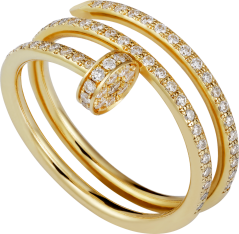 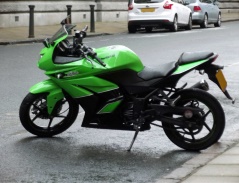 JESUS CHRIST